HLAA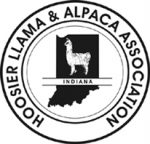 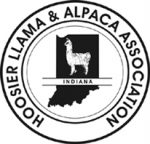 Board of Directors Meeting4/11/2022MinutesMembers Present:  Michelle, Kelsi, Becci, Andrea, StephanieMembers Absent:  Linda, VickiCall to Order:  Michelle called the meeting to order at 8:05pm.Approval of Minutes:  No additions or corrections to the last meeting. (See notes) Treasure’s Report:  Becci is in the process of transferring the banking into her name. There have been some issues with the online banking but things should be resolved soon. Kelsi has checks for membership renewals to get to her and hopes to pass then off at the next show (Onsted, MI). The current balance is $7695.30.  Old Business: HLAA still owes the Boone Co. Fairgrounds $1200 for stalling fees. Kelsi called and spoke to them regarding this. HLAA was not charged for the horse barn as previously thought. They only charge by stall regardless of where the stall is. The arena set up fee was per arena, not per day so that charge stands true as well. Despite the grant money, Boone Co is very expensive and other options should be investigated.New Business:  Fall Show- where should it be held? Hamilton Co. is out due to boat storage. Tipton Co. would be $1500 total rental but only one show ring and we would have to supply stalling. The closest lodging is also 20 miles away. Andrea suggested Tippecanoe Co. and will reach out to see availability. Becci will reach out to Wells Co. Kelsi will reach out to Allen Co. Hosting the Buckeye Regionals is still up in the air. Kelsi has not gotten a good chance to discuss things with Cathie Kindler but will call in the next week or two to discuss the benefits. Becci was told there was a new and improved computer system for entering show results but Michelle had heard that the spreadsheet was not working properly. All will be discussed with Cathie. The decision for a dual sanctioned show is still undecided as well. A possible sale/auction was discussed and all board members will see if there is any interest. The concern would be time, cost, and consignment numbers. The board also discussed including alpaca classes for the fall show, the photo contest, and fiber art. The regionals must offer alpaca halter and performance. It was agreed that the board will look for new judges for the fall show. Many area shows tend to stick with the same, more local judges and it was decided to reach out to some people who haven’t judged much in this area. Fall show awards- the board is leaning toward offering 1st-3rd ribbons for all adult and halter classes and only offering 1st-6th for youth awards. 1st place awards could be an HLAA grain cup or something useful. Grand and Reserve awards will be brainstormed. Someone may reach out to Jason Fehrenbach, as he made the MLA Best of Show awards. The options of a Versatility or High Point award was discussed. It was decided that one $500 scholarship would be awarded at the show and that website will be updated with that information. The documents for the Earl Wells award will also be updated. Next Meeting:  May 2, 2022Adjournment:   @ 9:05pm     1st- Becci		2nd- Andrea	Kelsi MatthewHLAA BOD Secretary